Техническая спецификациятребуемая гарантия - 3 года и ежеквартальное сервисное обслуживание.Поставка -5 рабочих дней на склад к заказчику по заявкам, высланным по электронной почте. Лот №1 Стулья кухонные пластиковыеГлубина стула не менее 46,5 смВысота стула с учетом спинки не менее 83,5 смМатериал каркаса- пластикШирина стула не менее 44,5 смВысота сиденья стула не менее 50,5Поверхность слегка текстурная, легко очищаемая от загрязнений.  Цвет серыйКоличество 22 штуки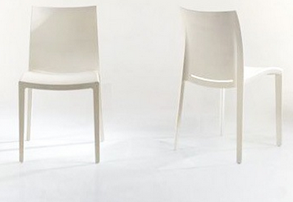 Обязательное предоставление технической спецификации